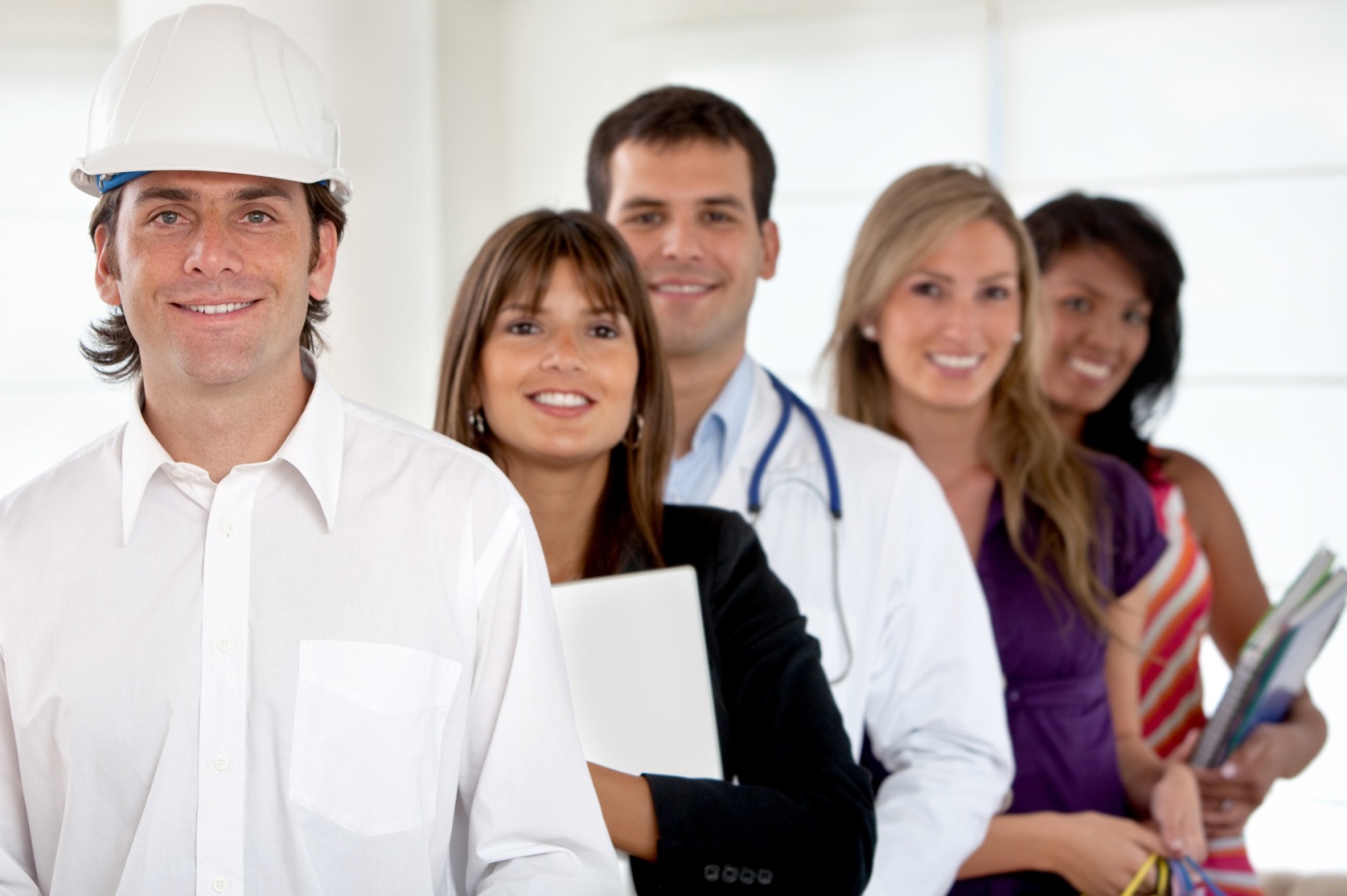 Állásvadász Tábor indul!Ugye te sem szeretnél az állásinterjún a "szőnyeg alatt kúszva" megjelenni?Jelentkezz felkészítő programunkba, hogy önbizalmat és bátorságot szerezz!Most térítésmentesen vehetsz részt programunkban!
Légy álláskeresőből munkavállaló!Várjuk azon 18-55 év közöttiek jelentkezését,akik elszántan tenni akarnak azért, hogy dolgozhassanakakik meglátják, és elfogadják a kihívást a felkínált lehetőségbenakik vállalják a részvételt a táborban és a felkészítő programbanAz bentlakásos Állásvadász Tábor 2x15fő részére biztosít felkészítő programot csoportonként 2 hetes időtartamban, ahol napi 8 órás foglalkozások keretében megtanítjuk neked:hogyan írj jó önéletrajzot, hogyan legyél magabiztos állásinterjúnhogyan alkalmazd a célt érő  álláskeresés technikákat a gyakorlatban hogyan legyél sikeres az állásinterjún,Bővebb információért keress bennünket: Tel.: Novotni Edit, ügyvezető 06 70 770 2899 	Ferenczi Gábor kapcsolattartó  	06 20 433 1913  e-mail: info@csat.hu,  szociogrammkft@gmail.comhonlap:   www.csat.hu, www.szociogramm.hufacebook: facebook.com/csategyesületszemélyesen: CSAT Egyesület, Debrecen, Arany János u. 2. fszt. 2.